Sandeep 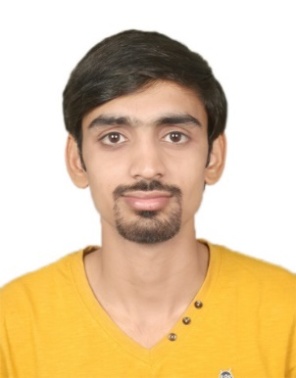 SYNOPSISA self-confident, motivated, energetic, dynamic Professional.Ability to work in a dynamic environment and under pressure situations.Possess honesty and the ability to work hard with determination and dedication.OBJECTIVETo establish myself at an esteemed height in the field of Accountancy by putting in my best for the organization I will be associated with. I intend to work with well-experiencedprofessionals so that I can excel in my skills to give my best in the growth of the organization.ACADEMIAWORK EXPERIENCESOrganization: 	Assistant Manager- New Dimension,Teenagers Embroidery&Janvi Art, IndiaPeriod:		June 2014 till DateRole:At present, looking after the overall accounting work.Looking after the overall Taxation matters including direct tax and indirecttax.Collection of receivables, financial planning, factory management and expansion etc. Payments of raw materials purchased such as embroidery threads, bobbin’s thread, paper canvas, kasabjari, sequences,etc.  Slashed payroll/benefits administration costs 30% by negotiating pricing and fees, while ensuring the continuation and enhancements of services.Monitoring and adjusting price as required.Maintaining inventory levels of raw materials and machinery spare parts.Ensure proper paperwork flow and invoicing of the finished products.Confirming the timely payment of statutory dues.Filing of GST (Goods and Service Tax).Overall responsibility of providing accurate and timely information to the Management.EXTRAMURAL ENGAGEMENTSDiploma In Basic Electronics and Computer Hardware (2009)Familiar with Window XP/7/Vista/8/10Familiar withMicrosoft Word, Microsoft Excel, Internet and other basic skills of computer.PERSONAL DOSSIERDECLARATIONI hereby declare that the above mentioned information is true to the best of my knowledge.C/o-Contact Details:+971 504973598sandeepmakwana93@gmail.comDegreeYearBoard/UniversityInstitutionB.Com2014Mumbai University, IndiaThakur CollegeH.S.C2011Maharashtra State Board, IndiaLords Universal CollegeS.S.C2008Maharashtra State Board, IndiaSanskar English High SchoolDate of Birth:26th January, 1993Languages Known:English, Hindi, Gujarati and MarathiMarital Status:MarriedVisa Status: Visit (Till April)